附件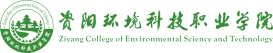 会议室使用申请表申请部门经办人会议/活动主题会议时间月  日星期（  ）   时   分——   时   分月  日星期（  ）   时   分——   时   分月  日星期（  ）   时   分——   时   分申请会议室参会人数主宾姓名/职务（仅接待活动填写）部门负责人意见教务处意见（仅申请C101填写）党政办公室审批结果注意事项注意事项注意事项注意事项1. 学院会议室采取“自助服务”，相关会议室申请获批后，请到党政办公室登记、领取钥匙，并做好会场布置、会议服务工作。会议所需茶杯、茶叶、纸巾在会议室自取；座牌、写字板、话筒支架、投影仪转接头在党政办公室登记借用；会议所需电脑由使用部门自备，图书信息中心负责提供设备技术支持。2. 未经允许不得随意拆卸、搬离室内设施设备，不得随意悬挂、张贴实体会标。3. 不得在会议室内进餐、吸烟、随地吐痰、乱丢杂物、乱涂乱画。4. 会议/活动结束后，请将所有设施还原，切断设备电源，关好门窗，打扫会议室，清洁好茶杯等器皿放归原处，并将钥匙和借用物资归还党政办公室。5. 会议使用过程中，如因人为原因造成设施设备损坏，请在归还钥匙时如实告知，照价赔偿。1. 学院会议室采取“自助服务”，相关会议室申请获批后，请到党政办公室登记、领取钥匙，并做好会场布置、会议服务工作。会议所需茶杯、茶叶、纸巾在会议室自取；座牌、写字板、话筒支架、投影仪转接头在党政办公室登记借用；会议所需电脑由使用部门自备，图书信息中心负责提供设备技术支持。2. 未经允许不得随意拆卸、搬离室内设施设备，不得随意悬挂、张贴实体会标。3. 不得在会议室内进餐、吸烟、随地吐痰、乱丢杂物、乱涂乱画。4. 会议/活动结束后，请将所有设施还原，切断设备电源，关好门窗，打扫会议室，清洁好茶杯等器皿放归原处，并将钥匙和借用物资归还党政办公室。5. 会议使用过程中，如因人为原因造成设施设备损坏，请在归还钥匙时如实告知，照价赔偿。1. 学院会议室采取“自助服务”，相关会议室申请获批后，请到党政办公室登记、领取钥匙，并做好会场布置、会议服务工作。会议所需茶杯、茶叶、纸巾在会议室自取；座牌、写字板、话筒支架、投影仪转接头在党政办公室登记借用；会议所需电脑由使用部门自备，图书信息中心负责提供设备技术支持。2. 未经允许不得随意拆卸、搬离室内设施设备，不得随意悬挂、张贴实体会标。3. 不得在会议室内进餐、吸烟、随地吐痰、乱丢杂物、乱涂乱画。4. 会议/活动结束后，请将所有设施还原，切断设备电源，关好门窗，打扫会议室，清洁好茶杯等器皿放归原处，并将钥匙和借用物资归还党政办公室。5. 会议使用过程中，如因人为原因造成设施设备损坏，请在归还钥匙时如实告知，照价赔偿。1. 学院会议室采取“自助服务”，相关会议室申请获批后，请到党政办公室登记、领取钥匙，并做好会场布置、会议服务工作。会议所需茶杯、茶叶、纸巾在会议室自取；座牌、写字板、话筒支架、投影仪转接头在党政办公室登记借用；会议所需电脑由使用部门自备，图书信息中心负责提供设备技术支持。2. 未经允许不得随意拆卸、搬离室内设施设备，不得随意悬挂、张贴实体会标。3. 不得在会议室内进餐、吸烟、随地吐痰、乱丢杂物、乱涂乱画。4. 会议/活动结束后，请将所有设施还原，切断设备电源，关好门窗，打扫会议室，清洁好茶杯等器皿放归原处，并将钥匙和借用物资归还党政办公室。5. 会议使用过程中，如因人为原因造成设施设备损坏，请在归还钥匙时如实告知，照价赔偿。